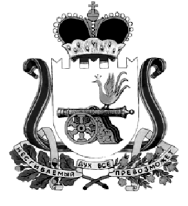 АДМИНИСТРАЦИЯ МУНИЦИПАЛЬНОГО ОБРАЗОВАНИЯ“КАРДЫМОВСКИЙ  РАЙОН” СМОЛЕНСКОЙ ОБЛАСТИ П О С Т А Н О В Л Е Н И Еот                  №  О внесении изменений в муниципальную программу «Повышение эффективности управления муниципальным имуществом  муниципального образования «Кардымовский район» Смоленской области» на 2014-2020 годы         Администрация муниципального образования «Кардымовский район» Смоленской областип о с т а н о в л я е т: 1. Внести в муниципальную программу «Повышение эффективности управления муниципальным имуществом  муниципального образования «Кардымовский район» Смоленской области» на 2014-2020 годы (далее -Программа), утвержденную постановлением Администрации муниципального образования «Кардымовский район» Смоленской области от 22.01.2014 № 0018, (в редакции Пост. от 22.07.2015 № 00441) следующие изменения.В  Паспорте Программы позицию «Объемы и источники             
финансирования    Программы» изложить в следующей редакции:Раздел  «4. Обоснование ресурсного обеспечения Программы»  изложить в следующей редакции:«Общий объем финансирования Программы составит 3398,2  тыс. рублей, в т.ч. за счет средств районного бюджета 1756,2 тыс. рублей, за счет иных источников- 1642,0 тыс. рублей.По годам объем финансирования будет следующим:2014 год – 360,9 тыс.рублей, из них средства районного бюджета 250,9 тыс. руб.,            иные источники – 100,0 тыс. руб.,2015 год 977,3  тыс. руб.,из них средства районного бюджета 720,3 тыс. руб.,            иные источники – 257,0 тыс. руб.,2016 год –  414,0  тыс. руб.      из них средства районного бюджета 157,0  тыс. руб.,      иные источники – 257,0 тыс. руб.2017 год –  414,0 тыс. руб.      из них средства районного бюджета 157,0  тыс. руб.,      иные источники – 257,0 тыс. руб.2018 год –  414,0 тыс. руб.      из них средства районного бюджета 157,0  тыс. руб.,      иные источники – 257,0 тыс. руб.2019 год –  414,0 тыс. руб.      из них средства районного бюджета 157,0  тыс. руб.,      иные источники – 257,0 тыс. руб.2020 год –  414,0 тыс. руб.      из них средства районного бюджета 157,0  тыс. руб.,      иные источники – 257,0 тыс. руб.Объемы финансирования мероприятий Программы за счет средств районного бюджета ежегодно подлежат уточнению в установленном порядке при формировании проекта бюджета на соответствующий год»1.3. В разделе 1 «Задача 1. Совершенствование нормативно-правовой базы в сфере управления муниципальным имуществом» приложения «Перечень программных мероприятий» к Программе: 1) пункт 1 изложить в следующей редакции:1.4. Раздел «Задача 3. Повышение эффективности использования муниципального имущества»  приложения «Перечень программных мероприятий» к Программе изложить в следующей редакции:1.5. Позицию «Всего по программе» изложить в следующей редакции:2.  Настоящее постановление опубликовать  в районной газете «Знамя труда.3. Контроль исполнения настоящего постановления возложить на заместителя Главы муниципального образования «Кардымовский район» Смоленской области Дмитриеву И.А.      4. Настоящее постановление вступает в силу со дня его подписания.Объемы и источники             
финансирования        
Программы             Общий объем финансирования Программы составит 3398,2 тыс.рублей, в т.ч. за счет средств муниципального образования «Кардымовский район» Смоленской области (далее также - районный бюджет) – 1756,2 тыс. рублей,           за счет иных источников- 1642,0 тыс.рублей.По годам объем финансирования будет следующим:2014 год – 350,9 тыс.рублей, из них средства районного бюджета 250,9 тыс. руб.,            иные источники – 100,0 тыс. руб.,2015 год – 977,3  тыс. руб.,из них средства районного бюджета 720,3 тыс. руб.,            иные источники – 257,0 тыс. руб.,2016 год –  414,0  тыс. руб.      из них средства районного бюджета 157,0  тыс. руб.,      иные источники – 257,0 тыс. руб.2017 год –  414,0 тыс. руб.      из них средства районного бюджета 157,0  тыс. руб.,      иные источники – 257,0 тыс. руб.2018 год –  414,0 тыс. руб.      из них средства районного бюджета 157,0  тыс. руб.,      иные источники – 257,0 тыс. руб.2019 год –  414,0 тыс. руб.      из них средства районного бюджета 157,0  тыс. руб.,      иные источники – 257,0 тыс. руб.2020 год –  414,0 тыс. руб.      из них средства районного бюджета 157,0  тыс. руб.,      иные источники – 257,0 тыс. руб.1Актуализация существующей базы нормативных правовых актов в сфере управления муниципальной собственностью2014-2020 гг.Отдел экономики, инвестиций, имущественных отношений Администрации муниципального образования «Кардымовский район» Смоленской области (далее – Отдел экономики)---------Анализ финансового состояния муниципальных предприятий с целью определения приоритетов и перспектив развития отрасли, мониторинг финансовой деятельности предприятий2014-2020 гг.Отдел экономики ---------Инвентаризация   муниципального имущества на предмет выявления пустующих как объектов в целом, так и отдельных помещений в частности, для последующего предоставления их в аренду2014-2020 гг.Отдел экономики ---------Организация работы по оценке муниципального имущества с целью его продажи или предоставления в аренду, по межеванию земельных участков, обеспечению постановки их на кадастровый учет2014-2020 гг.Отдел экономики1408,21522,0242,9100,0420,3237,0149,0237,0-149,0237,0149,0237,0149,0237,0149,0237,0Районный бюджетИные источникиОрганизация работы по изготовлению технических планов недвижимого имущества2014-2020 гг.Отдел экономики-120,0---20,0-20,0-20,0-20,0-20,0-20,0Районный бюджетИные источникиРазработки и утверждение прогнозного плана приватизации муниципального имущества2014-2020 гг.Отдел экономики ---------Отчет о выполнении  прогнозного плана приватизации 2014-2020 гг.Отдел экономики ---------+Организация и проведение торгов по продаже объектов, находящихся в муниципальной собственности2014-2020 гг.Отдел экономики ---------Организация и проведение торгов по предоставление объектов, находящихся в муниципальной собственности, в аренду2014-2020 гг.Отдел экономики ---------Организация и проведение работы по выявлению неучтенных земельных участков, объектов недвижимости, расположенных   на территории района 2014-2020 гг.Отдел экономики---------Организация работы по оформлению договоров аренды на земельные участки под гаражами в гаражных кооперативах2014-2020 гг.Отдел экономики---------Содействие  поселениям в организации работы по выявлению невостребованных земельных долей и оформлению на них прав муниципальной собственности2014-2020 гг.Отдел экономики ---------Итого:в том числе:Итого:в том числе:Итого:в том числе:Итого:в том числе:3050,2342,9677,3406,0406,0406,0406,0406,0средства районного бюджетаиные источникисредства районного бюджетаиные источникисредства районного бюджетаиные источникисредства районного бюджетаиные источники1408,21642,0242,9100,0420,3257,0149,0257,0149,0257,0149,0257,0149,0257,0149,0257,0Всего по программе:в том числе:3398,2350,9977,3414,0414,0414,0414,0414,0средства районного бюджетаиные источники1756,2  1642,0250,9100,0720,3257,0157,0257,0157,0257,0157,0257,0157,0257,0157,0257,0Глава муниципального образования «Кардымовский район» Смоленской областиО.В. Иванов